妊娠届出時アンケート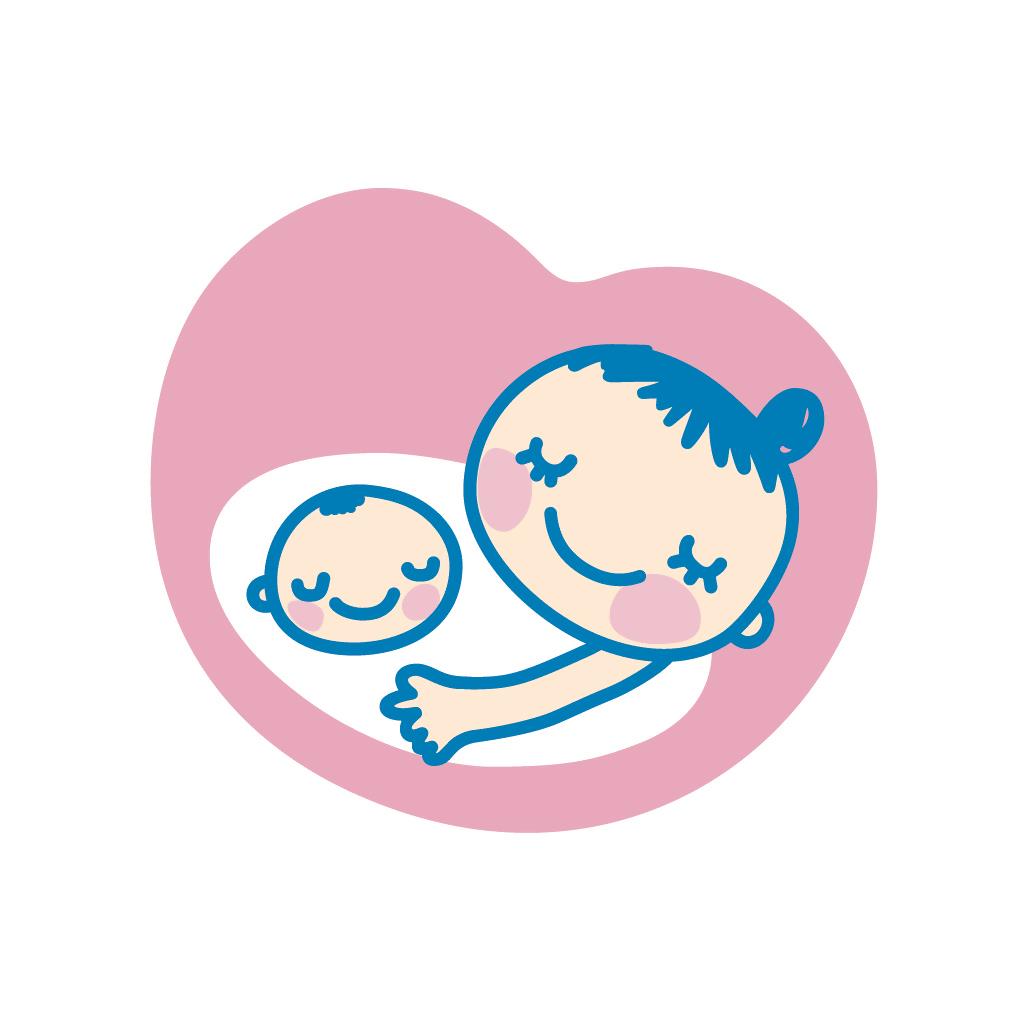 妊娠おめでとうございます。上郡町は、あなたの出産・子育てを妊娠中からサポートします。ご心配なことがあれば、お気軽にご相談ください。参考のため、以下のアンケートにお答えください。１．あなたのことを教えてください☆裏面も回答お願いします２．あなたの食生活について教えてください３．家族について教えてください【のへ】○はなんですか　（　　　　　　　　　　　　　　　　　　）○をことができますか　（　はい　・　いいえ　・　はできる　）○をことはできますか　（　はい：漢字　・　ひらがな　・　カタカナ　/　いいえ　）○のをしますか　  （　はい　・　いいえ　）　※おまで１かかります　・ハングル語・・タイ語・タガログ語・ポルトガル語・インドネシア語・スペイン語・ベトナム語・ネパール語氏名生年月日　　　　　年　　　月　　　日（　　　　歳）連絡先職業　無 ・ 有 （　　　　　　　　　　　　） 　　 産休予定　　（　有り ･ 未定 ・ 予定なし　）職業　無 ・ 有 （　　　　　　　　　　　　） 　　 産休予定　　（　有り ･ 未定 ・ 予定なし　）職業　無 ・ 有 （　　　　　　　　　　　　） 　　 産休予定　　（　有り ･ 未定 ・ 予定なし　）結婚した年齢　　（　　　　　　　　歳）　・　未婚　→　入籍予定（　あり　　・　　なし　）結婚した年齢　　（　　　　　　　　歳）　・　未婚　→　入籍予定（　あり　　・　　なし　）結婚した年齢　　（　　　　　　　　歳）　・　未婚　→　入籍予定（　あり　　・　　なし　）里帰りの予定　無　・　有　（どちらに　　　　　　　　　　　　　　期間　　　　　　　　　　　　　　）里帰りの予定　無　・　有　（どちらに　　　　　　　　　　　　　　期間　　　　　　　　　　　　　　）里帰りの予定　無　・　有　（どちらに　　　　　　　　　　　　　　期間　　　　　　　　　　　　　　）１）今回の妊娠(　　　　　　)回目、　不妊治療歴　（　あり　・　なし　）(　　　　　　)回目、　不妊治療歴　（　あり　・　なし　）１）今回の妊娠今までに、出産（　　　）回、流産（　　　）回、死産（　　　）回、中絶（　　　）回今までに、出産（　　　）回、流産（　　　）回、死産（　　　）回、中絶（　　　）回２）健康状態問題なし　・　つわり（気持ち悪い　・　嘔吐　・　食べづわり　・　何も食べれない)貧血　・　切迫流産　・　切迫早産　・　妊娠高血圧症候群　・　不育症治療　その他（　　　　　　　　　　　　　　　　　　　　　　　　　　　　　　　）問題なし　・　つわり（気持ち悪い　・　嘔吐　・　食べづわり　・　何も食べれない)貧血　・　切迫流産　・　切迫早産　・　妊娠高血圧症候群　・　不育症治療　その他（　　　　　　　　　　　　　　　　　　　　　　　　　　　　　　　）２）健康状態便秘（　無　・　有　　　　　日に１回排便あり）　・　下痢便秘（　無　・　有　　　　　日に１回排便あり）　・　下痢３）妊娠を知った時の気持ち嬉しかった　・　戸惑い　・　望んでいなかった　・　予期しない妊娠　・　つらいその他（　　　　　　　　　　　　　　　　　　　　　　　　　　　　　　　）嬉しかった　・　戸惑い　・　望んでいなかった　・　予期しない妊娠　・　つらいその他（　　　　　　　　　　　　　　　　　　　　　　　　　　　　　　　）４）たばこ吸わない　・　やめた　・　吸う（　　　本/日）→やめようと思いますか　はい　・　いいえ吸わない　・　やめた　・　吸う（　　　本/日）→やめようと思いますか　はい　・　いいえ５）お酒飲まない　・　やめた　・　飲む（　　　合/日）→やめようと思いますか　はい　・　いいえ飲まない　・　やめた　・　飲む（　　　合/日）→やめようと思いますか　はい　・　いいえ６）体重管理気になる　・　気にならない気になる　・　気にならない７）現在かかっている、過去にかかっていた病気高血圧　・　糖尿病　・　腎臓病　・　心臓病　・　貧血　・　甲状腺疾患　アレルギー（　　　　　　）　・　うつ病　・　統合失調症　・　アルコール依存症その他（診断名：　　　　　　　　　　　　　　　　　　　　　　　　　　　　）高血圧　・　糖尿病　・　腎臓病　・　心臓病　・　貧血　・　甲状腺疾患　アレルギー（　　　　　　）　・　うつ病　・　統合失調症　・　アルコール依存症その他（診断名：　　　　　　　　　　　　　　　　　　　　　　　　　　　　）８）今までメンタルクリニック等のカウンセリングや、医療機関の受診をしたことがありますか　（　いいえ　・　はい　）　①受けたことがある　（　いつ頃　　　　　　　　　　　　）　②現在受けている　  （　いつから　　　　　　　　　　　　病院名　　　　　　　　　　　　　　　　　）８）今までメンタルクリニック等のカウンセリングや、医療機関の受診をしたことがありますか　（　いいえ　・　はい　）　①受けたことがある　（　いつ頃　　　　　　　　　　　　）　②現在受けている　  （　いつから　　　　　　　　　　　　病院名　　　　　　　　　　　　　　　　　）８）今までメンタルクリニック等のカウンセリングや、医療機関の受診をしたことがありますか　（　いいえ　・　はい　）　①受けたことがある　（　いつ頃　　　　　　　　　　　　）　②現在受けている　  （　いつから　　　　　　　　　　　　病院名　　　　　　　　　　　　　　　　　）９）子どものころ、あなたの保護者はいかがでしたか　 やさしかった　・　怖かった　・　厳しかった　・　手をあげられていた　・　父母以外の人に育てられた９）子どものころ、あなたの保護者はいかがでしたか　 やさしかった　・　怖かった　・　厳しかった　・　手をあげられていた　・　父母以外の人に育てられた９）子どものころ、あなたの保護者はいかがでしたか　 やさしかった　・　怖かった　・　厳しかった　・　手をあげられていた　・　父母以外の人に育てられた１０）あなたの子どものころはいかがでしたか　 楽しかった　・　普通　・　何ともいえない　・　楽しくなかった　・　つらかった　・　思い出したくない１０）あなたの子どものころはいかがでしたか　 楽しかった　・　普通　・　何ともいえない　・　楽しくなかった　・　つらかった　・　思い出したくない１０）あなたの子どものころはいかがでしたか　 楽しかった　・　普通　・　何ともいえない　・　楽しくなかった　・　つらかった　・　思い出したくない１１）現在、上のお子さんのいる方へ　上のお子さんへの思いはどうですか　 かわいい　・　時々イライラする　・　かわいくない　・　心配なことがある　・　その他（　　　　　　　　　　１１）現在、上のお子さんのいる方へ　上のお子さんへの思いはどうですか　 かわいい　・　時々イライラする　・　かわいくない　・　心配なことがある　・　その他（　　　　　　　　　　１１）現在、上のお子さんのいる方へ　上のお子さんへの思いはどうですか　 かわいい　・　時々イライラする　・　かわいくない　・　心配なことがある　・　その他（　　　　　　　　　　１２）現在、困っていること、悩んでいることはありますか　　なし　・　あり　 妊娠・出産のこと　経済的なこと　自分の体のこと　夫婦（パートナー）のこと　家族関係のこと　育児　仕事１２）現在、困っていること、悩んでいることはありますか　　なし　・　あり　 妊娠・出産のこと　経済的なこと　自分の体のこと　夫婦（パートナー）のこと　家族関係のこと　育児　仕事１２）現在、困っていること、悩んでいることはありますか　　なし　・　あり　 妊娠・出産のこと　経済的なこと　自分の体のこと　夫婦（パートナー）のこと　家族関係のこと　育児　仕事１）１日３食、バランス(主食、主菜、副菜）に気をつけて食事ができていますか　できている　・　気をつけるようにしているがつわりで難しい　・　できていない　・　サプリメントや栄養剤を利用２）食事は誰が作りますか本人　・　夫　・　義母、実母　・　その他（　　　　　　　　　　　　　　　）３）好き嫌いはありますか　　（　ない　・　あり　苦手なものや食べられない物　　　　　　　　　　　　　　　）４）妊娠がわかってから控えている食べ物はありますか  なし　・　あり（　どんなもの　　　　　　　　　　　　　　　　　　　　　　　　　　　　　　　　　　　　）夫(パートナー）氏名夫(パートナー）氏名生年月日　　　　　　　　　年　　　　月　　　　日（　　　　歳）職業　　　　　　　　　　　　　　　(休日　　　　　　　　　　　)　　 夜勤 （ 無　・　有 ）職業　　　　　　　　　　　　　　　(休日　　　　　　　　　　　)　　 夜勤 （ 無　・　有 ）職業　　　　　　　　　　　　　　　(休日　　　　　　　　　　　)　　 夜勤 （ 無　・　有 ）１）夫（パートナー）のたばこ１）夫（パートナー）のたばこ吸わない　・　やめた　・　吸う（　　　本/日）２）あなたへの接し方（あてはまるもの全てに○をつけてください）２）あなたへの接し方（あてはまるもの全てに○をつけてください）優しい　・　普段からよく話している　・　子育て、家事に協力的子育て、家事に非協力的　・　あまり会話がない　・　怖い、厳しい手をあげられたことが一度でもある　・　その他（　　　　　　　　）１子　 　　　　　　男名　 　　　　　　 女生年月日　　　年　　月　　日　　出生体重　（　　　　　　　ｇ）　週数　（　　　　　週）妊娠経過　(正常 ・ 妊娠高血圧 ・ 貧血 ・ 切迫流産 ・ 切迫早産 ）２子　 　　　　　　男名　 　　　　　　 女生年月日　年　　月　　日　　出生体重　（　　　　　　　ｇ）　週数　（　　　　　週）妊娠経過　(正常 ・ 妊娠高血圧 ・ 貧血 ・ 切迫流産 ・ 切迫早産 ）３子　 　　　　　　男名　 　　　　　　 女生年月日　年　　月　　日　　出生体重　（　　　　　　　ｇ）　週数　（　　　　　週）妊娠経過　(正常 ・ 妊娠高血圧 ・ 貧血 ・ 切迫流産 ・ 切迫早産 ）同居の家族夫（パートナー） ・ 子（　　　　人） ・ 父 ・ 母 ・ 義父 ・ 義母 ・ 祖父母 ・ 義祖父母 ・ その他（　　　　　　　　　　）同居の家族夫（パートナー） ・ 子（　　　　人） ・ 父 ・ 母 ・ 義父 ・ 義母 ・ 祖父母 ・ 義祖父母 ・ その他（　　　　　　　　　　）同居の家族夫（パートナー） ・ 子（　　　　人） ・ 父 ・ 母 ・ 義父 ・ 義母 ・ 祖父母 ・ 義祖父母 ・ その他（　　　　　　　　　　）産後、子育てを手伝ってくれる人はいますか　　いない　・　いる夫（パートナー）　・　義父母　・　実父母　・　兄弟姉妹　・　友達　・　その他（　　　　　　　　　　　　　　　　　）産後、子育てを手伝ってくれる人はいますか　　いない　・　いる夫（パートナー）　・　義父母　・　実父母　・　兄弟姉妹　・　友達　・　その他（　　　　　　　　　　　　　　　　　）産後、子育てを手伝ってくれる人はいますか　　いない　・　いる夫（パートナー）　・　義父母　・　実父母　・　兄弟姉妹　・　友達　・　その他（　　　　　　　　　　　　　　　　　）悩みを相談できる人はいますか　　いない　・　いる夫（パートナー）　・　義父母　・　実父母　・　兄弟姉妹　・　友達　・　その他（　　　　　　　　　　　　　　　　　）悩みを相談できる人はいますか　　いない　・　いる夫（パートナー）　・　義父母　・　実父母　・　兄弟姉妹　・　友達　・　その他（　　　　　　　　　　　　　　　　　）悩みを相談できる人はいますか　　いない　・　いる夫（パートナー）　・　義父母　・　実父母　・　兄弟姉妹　・　友達　・　その他（　　　　　　　　　　　　　　　　　）これまでの子育ての中、｢虐待かも｣と思う言動をしてしまったことはありますか　　ない　・　あるこれまでの子育ての中、｢虐待かも｣と思う言動をしてしまったことはありますか　　ない　・　あるこれまでの子育ての中、｢虐待かも｣と思う言動をしてしまったことはありますか　　ない　・　ある※個人情報に関するご連絡※上郡町では、妊娠届出書・妊娠連絡票をもとに必要時、医療機関と情報共有することがあります。また、各種届をもとに教室・健診案内、訪問、電話連絡等を実施し、妊産婦・子どもの健康づくりに役立てていく予定にしております。その旨、ご理解いただき同意の上、ご署名お願いします。　　　　　　　　　　　　　　　　　　ご署名：　　　　　　　　　　　　　　　　　　　　